ҠАРАР                                                                                 ПОСТАНОВЛЕНИЕ 14 апрель  2021 й.                           № 15                              14 апреля  2021 г.Об утверждении муниципальной программысельского поселения Новоартаульский сельсовет муниципального района Янаульский район Республики Башкортостан «Развитие и поддержка субъектов малого и среднегопредпринимательства в сельском поселении Новоартаульский сельсовет муниципального района Янаульский район на 2021 – 2023 годы»            Руководствуясь статьей 179 Бюджетного Кодекса Российской Федерации, Федеральными законами от 06.10.2003 № 131-ФЗ «Об общих принципах организации местного самоуправления в Российской Федерации», от 24.07.2007 № 209-ФЗ «О развитии малого и среднего предпринимательства в Российской Федерации», Уставом сельского поселения Новоартаульский сельсовет муниципального района Янаульский район Республики Башкортостан Администрация сельского поселения Новоартаульский сельсовет муниципального района Янаульский район Республики Башкортостан  ПОСТАНОВЛЯЕТ:1. Утвердить муниципальную программу сельского поселения Новоартаульский сельсовет  муниципального района Янаульский район Республики Башкортостан  «Развитие и поддержка субъектов малого и среднего предпринимательства в сельском поселении Новоартаульский сельсовет муниципального района Янаульский район на 2021 – 2023 годы» согласно приложению.2. Обнародовать данное постановление на информационном стенде Администрации сельского поселения Новоартаульский сельсовет муниципального района Янаульский район Республики Башкортостан, по адресу: 452826, РБ, Янаульский район, с. Новый Артаул, ул. Центральная, д.36 и разместить на  сайте  сельского поселения Новоартаульский сельсовет муниципального района Янаульский район Республики Башкортостан по адресу: http:novoartaul.ru.                                                                           3. Контроль за исполнением настоящего постановления оставляю за собой.Глава сельского поселения 	                                        И.Ф. ШайхутдиноваУтверждена постановлением  Администрации сельского поселения                                                                                   Новоартаульский сельсовет муниципального                                                                                  района Янаульский район                                                                                   Республики Башкортостан                                                                                   от  14 апреля  2021  года  № 15МУНИЦИПАЛЬНАЯ ПРОГРАММА «Развитие и поддержка субъектов малого и среднегопредпринимательства в сельском поселении Новоартаульский сельсовет муниципального района Янаульский район на 2021 – 2023 годы»2021 годПаспорт программыРаздел 1. Характеристика проблемы в сфере развития и поддержки субъектов малого и среднего предпринимательства и прогноз развития ситуации с учетом реализации Программы Малые и средние предприятия играют важную роль в экономике сельского поселения и в структуре занятости населения.Успешное и эффективное функционирование малых и средних предприятий на территории сельского поселения Новоартаульский сельсовет в значительной степени позволяет обеспечить удовлетворение основных жизненных потребностей жителей в товарах, работах и услугах.На сегодняшний день основными причинами, препятствующими развитию субъектов малого и среднего предпринимательства, являются:* отсутствие стартового капитала для организации предпринимательской деятельности и сложность получения заемного финансирования, а также высокая стоимость банковских кредитов;* низкая доступность площадей (производственных, торговых, офисных) в связи с постоянно возрастающей стоимостью аренды;* ограниченный доступ к рынкам сбыта.Решение существующих проблем наиболее рационально в рамках комплексного и последовательного подхода, который предполагает использование программно-целевых методов, обеспечивающих увязку реализации мероприятий по срокам, ресурсам, исполнителям, а также организацию процесса управления и контроля.Реализация мероприятий муниципальной программы позволит создать благоприятные условия для развития малого и среднего предпринимательства в сельском поселении Новоартаульский сельсовет.Раздел 2. Сведения о заказчике, разработчике и исполнителях ПрограммыЗаказчиком Программы является Администрация сельского поселения Новоартаульский сельсовет.Разработчиком Программы является Администрация сельского поселения Новоартаульский сельсовет.Исполнителями Программы являются Администрация сельского поселения Новоартаульский сельсовет, субъекты малого и среднего предпринимательства.Раздел 3. Основные цели и задачи ПрограммыОсновная цель – создать благоприятные условия для развития малого и среднего предпринимательства в сельском поселении Новоартаульский сельсовет.Основная задача Программы – реализация системы мер поддержки малого и среднего предпринимательства.Ожидаемые количественные и/или качественные результаты реализации Программы по годам представлены в таблице.ТаблицаКоличественные и/или качественные результаты реализации Программы по годамПо состоянию на 01 января 2021 года на территории сельского поселения Новоартаульский сельсовет осуществляет свою деятельность 10 объекта среднего и малого предпринимательства.Раздел 4. Ресурсное обеспечение ПрограммыОбщий объем финансирования Программы на 2021–2023 годы составляет – 15,0 тыс. рублей. За счет средств местного бюджета – 15,0 тыс. рублей, из них по годам реализации Программы:2021 год – 5,0 тыс. рублей;2022 год – 5,0 тыс. рублей;2023 год – 5,0 тыс. рублей.Бюджетные ассигнования, предусмотренные на реализацию Программы, могут быть уточнены при внесении изменений и дополнений в решение о бюджете сельского поселения Новоартаульский сельсовет  на соответствующий финансовый год.Раздел 5. Перечень программных мероприятийПеречень программных мероприятий по годам реализации Программы представлен в приложении к Программе.Раздел 6. Состав, форма и сроки предоставления отчетности о ходе реализации ПрограммыЕжеквартально, в срок не позднее 5 числа месяца, следующего за отчетным кварталом, исполнители Программы предоставляют в Администрацию в произвольной форме отчет о реализации мероприятий Программы.БАШKОРТОСТАН  РЕСПУБЛИКАHЫЯNАУЫЛ  РАЙОНЫ МУНИЦИПАЛЬ РАЙОНЫНЫNЯNЫ УРТАУЫЛ АУЫЛ СОВЕТЫ АУЫЛ  БИЛEМEHЕ ХАКИМИEТЕ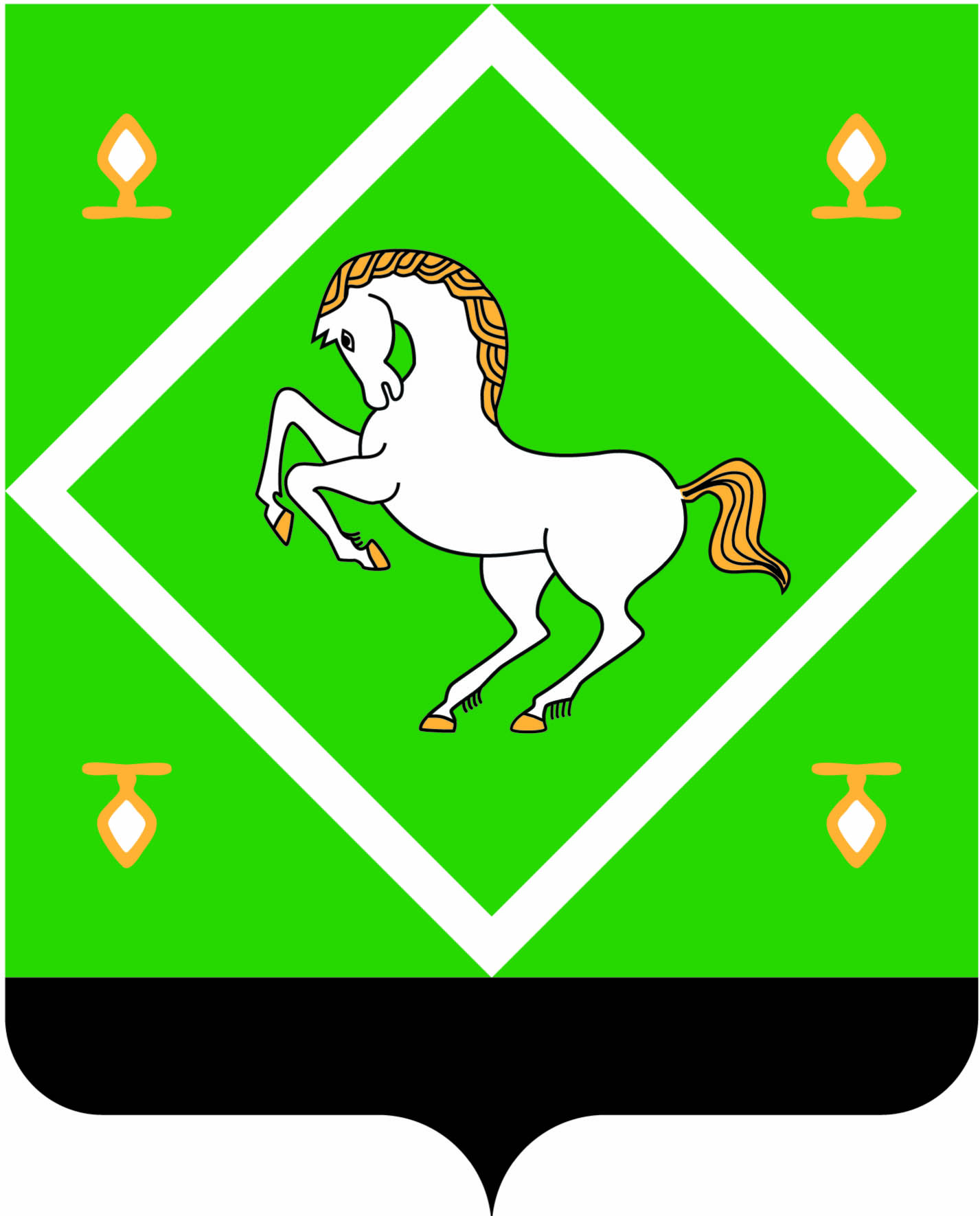  АДМИНИСТРАЦИЯСЕЛЬСКОГО ПОСЕЛЕНИЯНОВОАРТАУЛЬСКИЙ СЕЛЬСОВЕТ МУНИЦИПАЛЬНОГО  РАЙОНАЯНАУЛЬСКИЙ РАЙОН РЕСПУБЛИКИ   БАШКОРТОСТАННаименование ПрограммыМуниципальная программа  сельского поселения Новоартаульский сельсовет муниципального района Янаульский район Республики Башкортостан «Развитие и поддержка субъектов малого и среднегопредпринимательства в сельском поселении Новоартаульский сельсовет муниципального района Янаульский район на 2021 – 2023 годы» (далее - Программа)Основание для разработки программыГражданский кодекс Российской Федерации, Бюджетный кодекс Российской Федерации, Федеральный закон от 06.10.2003 N 131-ФЗ «Об общих принципах организации местного самоуправления в Российской Федерации», Федеральный закон от 24.07.2007 № 209-ФЗ «О развитии малого и среднего предпринимательства в Российской Федерации», Устав сельского поселения Новоартаульский сельсовет муниципального района Янаульский район Республики БашкортостанЗаказчик ПрограммыАдминистрация сельского поселения Разработчик ПрограммыАдминистрация  сельского поселенияИсполнители Программы- Администрация сельского поселения;- Субъекты малого и среднего предпринимательстваОсновные цели Программы- Создание благоприятных условий для развития малого и среднего предпринимательства в сельском поселении Новоартаульский сельсоветОсновные задачи ПрограммыРеализация системы мер поддержки малого и среднего предпринимательстваСроки реализации Программы2021 – 2023 годыОбъемы и источники финансированияПрограммыОбъем финансирования Программы в 2021 – 2023 годах:всего – 15,0 тыс. рублей.В том числе:местный бюджет –– 15,0 тыс. рублейиз них:2021 год –  5,0 тыс. рублей,2022 год –  5,0 тыс. рублей,2023 год –  5,0 тыс. рублейПланируемые количественные и/или качественные показатели эффективности реализации Программы- Количество встреч с представителями малого и среднего предпринимательства;- Количество субъектов малого и среднего предпринимательства (включая индивидуальных предпринимателей), осуществляющих свою деятельность на территории сельского поселения Новоартаульский сельсоветКонтроль за реализацией ПрограммыКонтроль за ходом реализации Программы осуществляется Администрацией сельского поселения Новоартаульский сельсовет, в соответствии с ее полномочиями, установленными федеральным и республиканским законодательством.Отчеты о выполнении Программы, включая меры по повышению эффективности ее реализации, представляются Администрацией сельского поселения, согласно Порядка принятия решений о разработке муниципальных программ и их формирования и реализацииНаименование показателяЕдиницы измеренияПорядок определения показателяЗначение показателя на конец года реализации ПрограммыЗначение показателя на конец года реализации ПрограммыЗначение показателя на конец года реализации ПрограммыНаименование показателяЕдиницы измеренияПорядок определения показателя202120222023Количество встреч с представителями малого и среднего предпринимательстваед.На основании фактически проведенных встреч (протоколы)101010Количество субъектов малого и среднего предпринимательства (включая индивидуальных предпринимателей), осуществляющих свою деятельность на территории сельского поселения ед.На основании данных из торгового реестра101010